Τρίτη 31 Μαρτίου 2020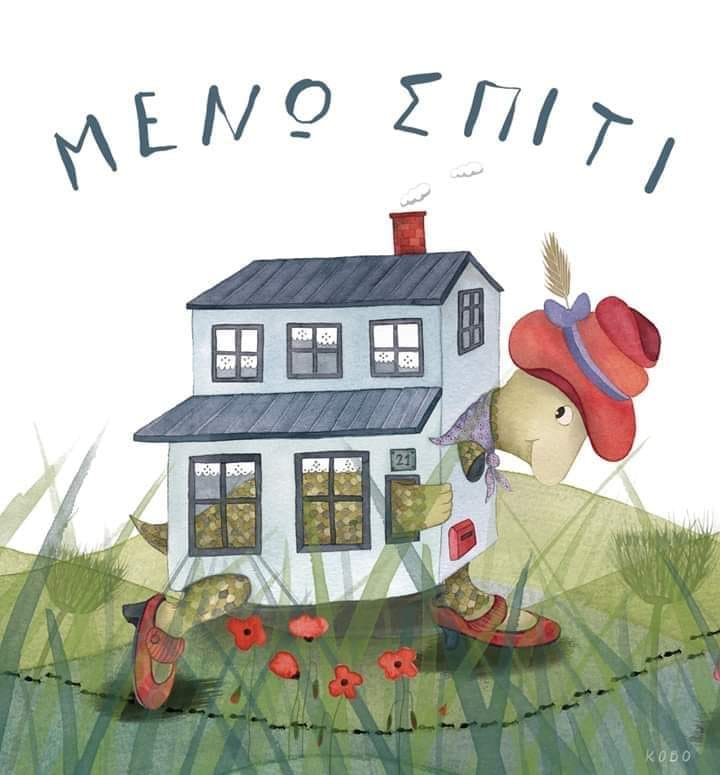 Αγαπημένοι μου μαθητές συνεχίζουμε την επανάληψη κι αυτή τη φορά, θυμόμαστε τους αριθμούς ως το 50.Εργασία 1. Παίζω και μαθαίνω τους αριθμούς ως το 50:http://users.sch.gr/pkotsis/4/a-taxi/maths/games/arithmoi-0-50%20(CD)/html5.html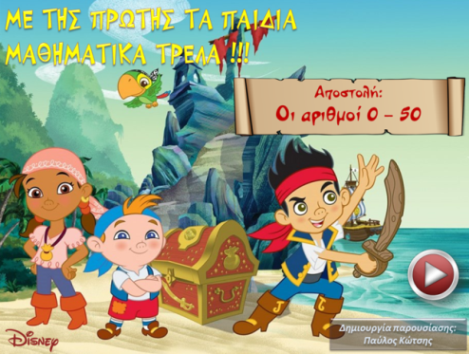 Εργασία 2.  Παίζω και θυμάμαι Δεκάδες και Μονάδεςhttp://www.jele.gr/activity/b/math/mathB046.swf                   http://www.jele.gr/activity/b/math/mathB048.swf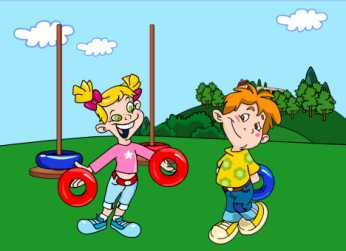 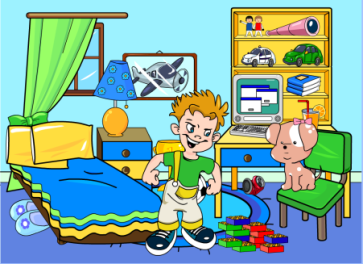 Εργασία 3.  ΕξάσκησηΣτο πράσινο τετράδιο:                                                 Δεν ξεχνώ τη φωτογραφία! Γενικές οδηγίες:Οι εφαρμογές  ανοίγουν πατώντας πάνω στις εικόνες με το ποντίκι ταυτόχρονα δεξί κλικ και ctrl .Καλό είναι να δοκιμάσετε εσείς πρώτα και να εξηγήσετε στα παιδιά πως λειτουργούν.              Αν για κάποιο λόγο δεν μπορείτε να μπείτε στην εφαρμογή κάνετε μόνο την Εργασία 3.Καλή μας συνέχεια!Αν έχω διάθεση και εκτυπωτή κάνω και την εργασία: 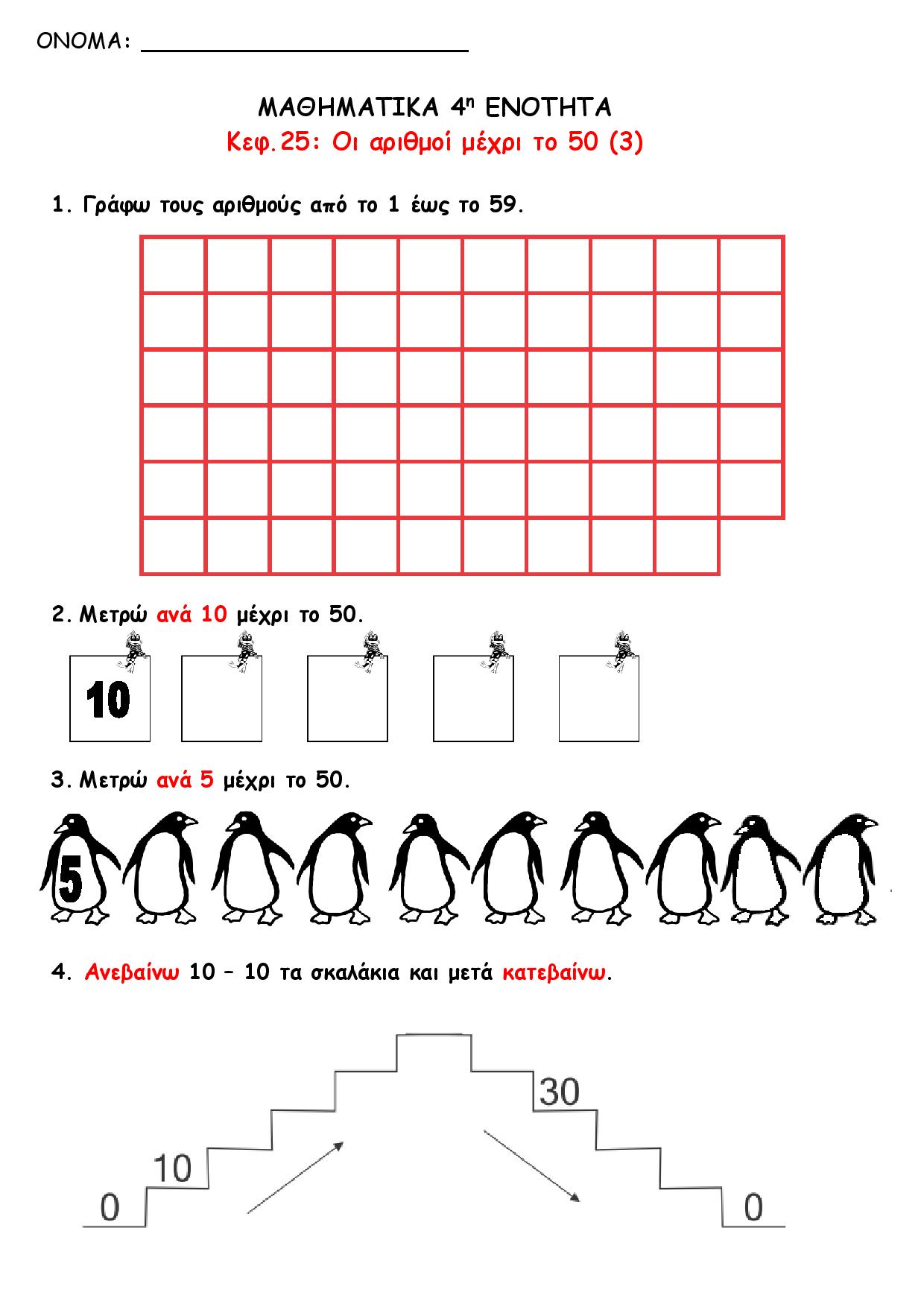 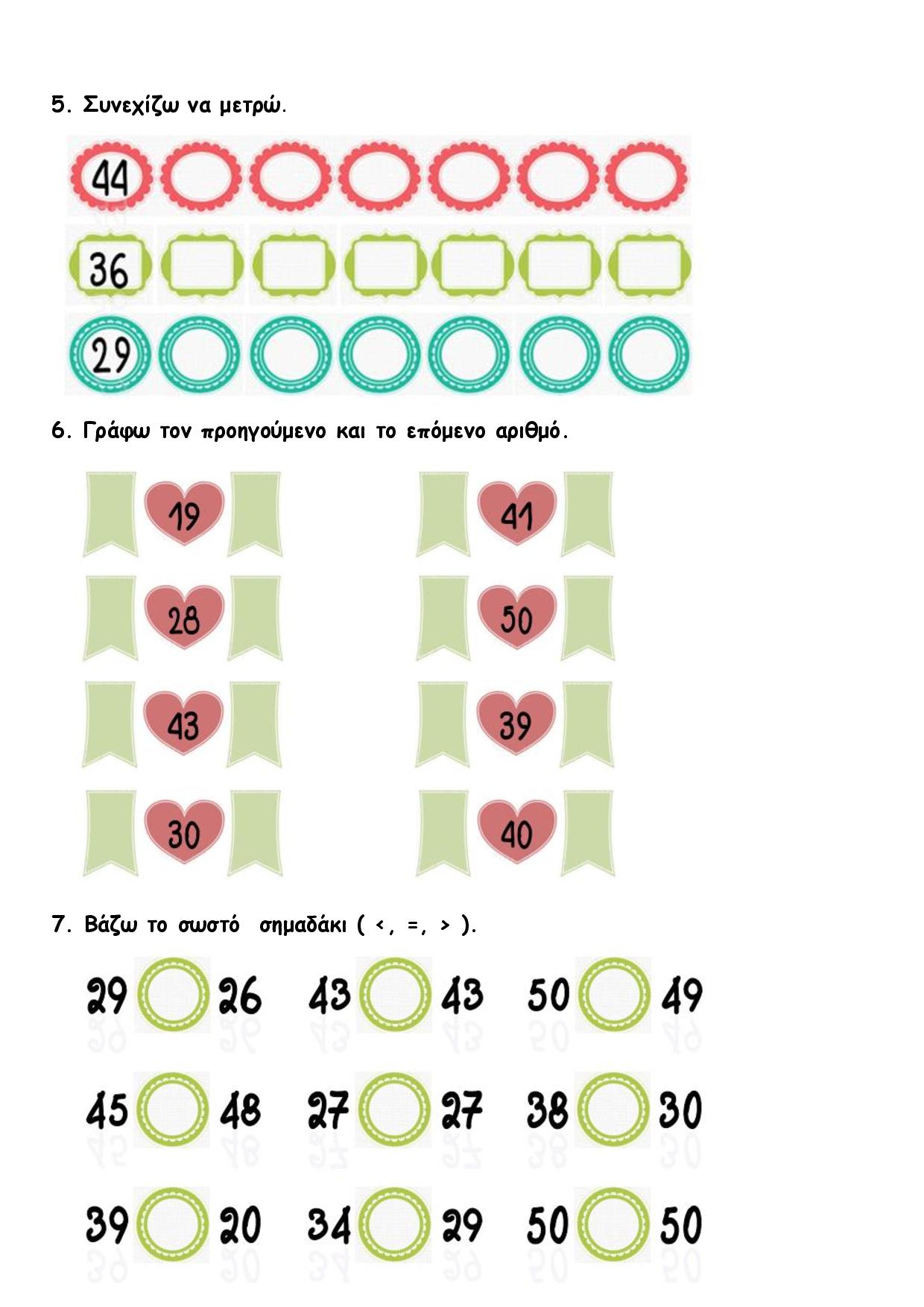 